§8057.  Compliance1.  Rules; exception.  Rules adopted in a manner other than that prescribed by section 8052, subsections 1, 2, 3, 4, 5‑A and 7 and by sections 8053 and 8054 are void and of no legal effect, except that insubstantial deviations from the requirements of section 8053 do not invalidate the rule subsequently adopted. Rules in effect prior to July 1, 1978 become void and of no legal effect on July 1, 1979, unless originally adopted after notice published in a newspaper of general circulation in some area of the State and opportunity for hearing or unless adopted in accordance with this subchapter.[PL 2007, c. 181, §5 (AMD).]2.  Rules not approved.  Rules not approved and filed in the manner prescribed by section 8056, subsection 1, paragraphs A and B, shall be void and of no legal effect. Rules in effect prior to July 1, 1978, become void and of no legal effect on December 31, 1979, unless filed with the Secretary of State in accordance with section 8056, subsection 1, paragraph B.[PL 1979, c. 425, §10 (AMD).]3.  Agency, responsibility.  The requirements of this subchapter do not relieve any agency of the responsibility of compliance with any statute requiring that its rules be filed with or approved by any designated person before they become effective.[PL 1977, c. 551, §3 (NEW).]SECTION HISTORYPL 1977, c. 551, §3 (NEW). PL 1977, c. 694, §35 (AMD). PL 1979, c. 425, §10 (AMD). PL 1985, c. 680, §5 (AMD). PL 2007, c. 181, §5 (AMD). The State of Maine claims a copyright in its codified statutes. If you intend to republish this material, we require that you include the following disclaimer in your publication:All copyrights and other rights to statutory text are reserved by the State of Maine. The text included in this publication reflects changes made through the First Regular Session and the First Special Session of the131st Maine Legislature and is current through November 1, 2023
                    . The text is subject to change without notice. It is a version that has not been officially certified by the Secretary of State. Refer to the Maine Revised Statutes Annotated and supplements for certified text.
                The Office of the Revisor of Statutes also requests that you send us one copy of any statutory publication you may produce. Our goal is not to restrict publishing activity, but to keep track of who is publishing what, to identify any needless duplication and to preserve the State's copyright rights.PLEASE NOTE: The Revisor's Office cannot perform research for or provide legal advice or interpretation of Maine law to the public. If you need legal assistance, please contact a qualified attorney.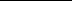 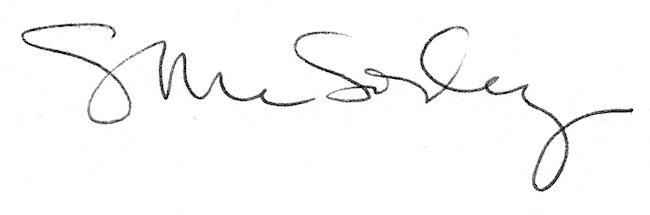 